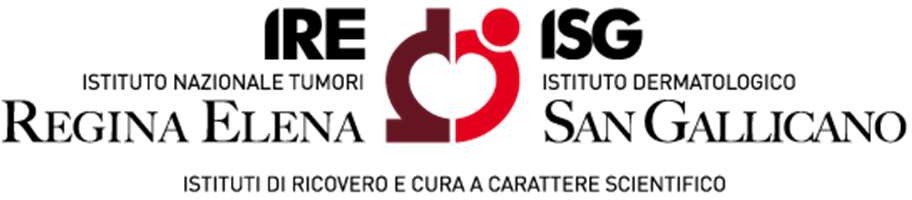 A llegato 8 – Offerta economicaD ICHIARAZIONE D’OFFERTA ECONOMICAIl  sottoscritto 	,  nato  a 	il 	, domiciliato per la carica presso la sede societaria ove appresso, nella sua qualitàdi	 		e	legale	rappresentante	della 	,    con   sede   in 	,   Via 			,     capitale     sociale     Euro      			 ( 	), iscritta al  Registro delle Imprese di 	al n. 		, codice fiscale n. 		, partita IVA n. 		, codice Ditta INAIL n. 	, e Matricola aziendale INPS n. 		(in R.T.I. o Consorzio costituito/costituendo con  le  Imprese 	 	 		) di seguito denominata “Impresa”, nel rispetto di modalità, termini, condizioni e requisiti minimi ivi previsti, con prezzi offerti onnicomprensivi di tutti gli oneri, spese e remunerazione per l’esatto e puntuale adempimento di ogni obbligazione contrattuale. ai sensi e per gli effetti degli artt. 46 e 47 del D.P.R.n. 445/2000, sotto la propria responsabilità,OFFREun ribasso unico percentuale sull’importo posto a base d’asta pari a: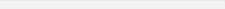 L’importo complessivo offerto, pertanto, è il seguenteINOLTRE DICHIARAche i costi offerti si intendono onnicomprensivi di tutti gli oneri, spese e remunerazione per l’esatto e puntuale adempimento di ogni obbligazione contrattuale.Che in riferimento a quanto previsto all’art. 11 del CSA, l’importo del contratto di assistenza/manutenzione post-garanzia sarà fissato, per i tre anni successivi alla garanzia, nell’importo di seguito riportato:Infine, ai sensi dell’art.3 del CSA, dichiara che il prezzo unitario per l’acquisto di postazioni aggiuntive di post elaborazione è fissato, per i due anni successivi all’installazione, nell’importo di seguito riportato: 	, lì 	Il Documento deve essere firmato digitalmente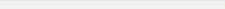 In cifre€In lettereEuro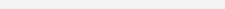 In cifre€In lettereEuroIn cifre€In lettereEuroIn cifre€In lettereEuro